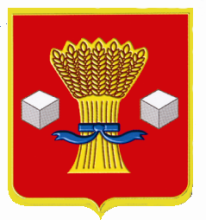 Администрация Светлоярского муниципального района Волгоградской областиПОСТАНОВЛЕНИЕот   06.04.2022                  № 579О подготовке проекта внесения изменений в генеральный план Червленовского сельского поселения Светлоярского муниципального района Волгоградской области	В связи с обращением Баганова Али Ахмедовича о внесении изменений в генеральный план Червленовского сельского поселения Светлоярского муниципального района Волгоградской области с целью перевода земельного участка с кадастровым номером: 34:26:030102:332, расположенного по адресу: Волгоградская область, Светлоярский район, к северо-западу с. Червленое, в категорию «Земли промышленности, энергетики, транспорта, связи, радиовещания, телевидения, информатики, земли для обеспечения космической деятельности, земли обороны, безопасности и земли иного специального назначения», в соответствии со статьей 9, 24-25 Градостроительного кодекса РФ, Федеральным законом от 06.10.2003 №131-ФЗ «Об общих принципах организации местного самоуправления в Российской Федерации», руководствуясь Уставом Светлоярского муниципального района Волгоградской области, п о с т а н о в л я ю:1. Главному архитектору администрации Светлоярского муниципального района Волгоградской области (Жуков В.И.) в срок до 15.04.2022 года создать комиссию по подготовке проекта внесения изменений в генеральный план Червленовского сельского поселения Светлоярского муниципального района Волгоградской области, разработать и представить на утверждение порядок деятельности комиссии по подготовке проекта внесения изменений в генеральный план Червленовского сельского поселения Светлоярского муниципального района Волгоградской области.2. Отделу по муниципальной службе, общим и кадровым вопросам администрации Светлоярского муниципального района Волгоградской области (Иванова Н.В.):- опубликовать настоящее постановление в районной газете «Восход»;- разместить настоящее постановление в сети Интернет на официальном сайте Светлоярского муниципального района Волгоградской области.3. Контроль исполнения настоящего постановления возложить на заместителя главы Светлоярского муниципального района Волгоградской области Ускова Ю.Н.Глава муниципального района                                                           Т.В. РаспутинаДурманова О.С.